Администрация города КемеровоУправление экономического развития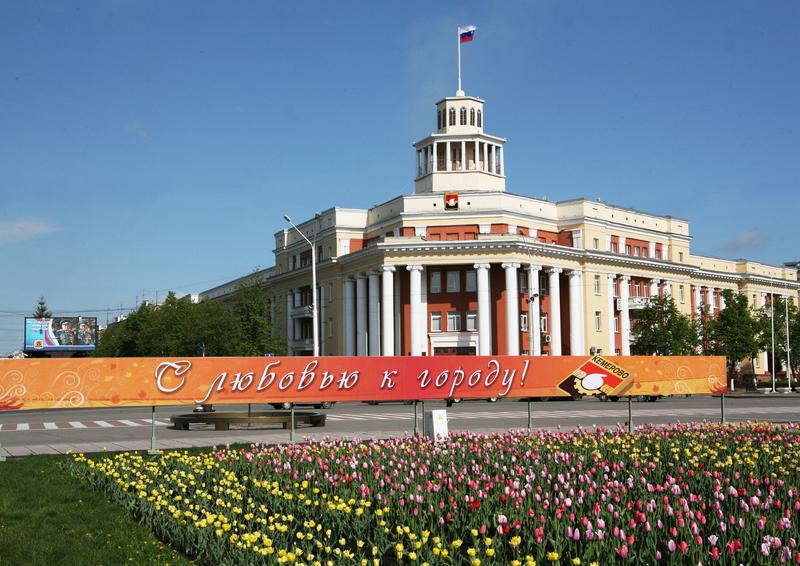 Итоги социально-экономического развитиягородского округа Кемерово за 2016 год	СОДЕРЖАНИЕ	СодержаниеПРЕДВАРИТЕЛЬНЫЕ ИТОГИ СОЦИАЛЬНО-ЭКОНОМИЧЕСКОГО РАЗВИТИЯ ГОРОДА КЕМЕРОВО	3ДЕМОГРАФИЧЕСКАЯ СИТУАЦИЯ	5ТРУДОВЫЕ РЕСУРСЫ И ЗАНЯТОСТЬ НАСЕЛЕНИЯ	6УРОВЕНЬ ЖИЗНИ НАСЕЛЕНИЯ	7ОБОРОТ ОРГАНИЗАЦИЙ	9ПРОМЫШЛЕННОЕ ПРОИЗВОДСТВО	9ПОТРЕБИТЕЛЬСКИЙ РЫНОК	12МАЛОЕ ПРЕДПРИНИМАТЕЛЬСТВО	14ФИНАНСОВОЕ СОСТОЯНИЕ ОРГАНИЗАЦИЙ	15ИНВЕСТИЦИИ	16СТРОИТЕЛЬСТВО	18Жилищное строительство и обеспечение жильем	19УПРАВЛЕНИЕ МУНИЦИПАЛЬНЫМ ИМУЩЕСТВОМ	21БЮДЖЕТ ГОРОДА	23СОЦИАЛЬНАЯ СФЕРА	25Образование	25Культура	26Спорт	27Молодежная политика	28Здравоохранение	29Социальная защита населения	31СФЕРА ЖИЗНЕОБЕСПЕЧЕНИЯ ГОРОДА	33Жилищно-коммунальное хозяйство	33Благоустройство и развитие улично-дорожной сети	34Транспорт	36РАБОТА С НАСЕЛЕНИЕМ	37ОХРАНА ПРАВОПОРЯДКА	38СРЕДСТВА МАССОВОЙ ИНФОРМАЦИИ	40ПРЕДВАРИТЕЛЬНЫЕ ИТОГИ СОЦИАЛЬНО-ЭКОНОМИЧЕСКОГО РАЗВИТИЯ ГОРОДА КЕМЕРОВО(по данным Кемеровостата по состоянию на 15.02.2017)В 2016 году город Кемерово стал столицей празднования областного Дня Шахтера. Социально-экономическое развитие города Кемерово характеризовалось разнонаправленной динамикой. Несмотря на снижение ряда экономических показателей отмечен рост относительно 2015 года таких макроэкономических показателей как, индекс промышленного производства, объем введенного в эксплуатацию жилья и среднемесячная начисленная заработная плата по крупным и средним предприятиям. ПромышленностьНа крупных и средних предприятиях промышленности отмечен рост производства (на 2,0 %), что обусловлено увеличением объемов производства и распределения электроэнергии, газа и воды на 5,4 % и обрабатывающих производств –                      на 1,2 %.СтроительствоПредприятиями города выполнены строительные работы на сумму 21,0 млрд. рублей, что в сопоставимых ценах составило 81,1 % к уровню 2015 год. Объем введенного в эксплуатацию жилья составил                  321,6 тыс. кв. м, что на 11,6 % больше уровня 2015 года.ИнвестицииОрганизациями города всех форм собственности за 2016 год направлено 30,3 млрд. рублей инвестиций в основной капитал, что в сопоставимых ценах на 23,7 % ниже уровня 2015 года. Объем инвестиций по крупным и средним предприятиям сложился на уровне 16,5 млрд. рублей (снижение в сопоставимых ценах составило 11,8 %).Потребительский рынок*На потребительском рынке города  в 2016 году отмечено незначительное увеличение оборота общественного питания до 5,7 млрд. рублей, в то же время произошло некоторое снижение объема платных услуг населению –               до 35,1 млрд. рублей и оборота розничной торговли – до 101,2 млрд. рублей. ЦеныИндекс потребительских цен в декабре 2016 года по отношению к предыдущему месяцу составил                100,1 %, в том числе на продовольственные товары – 100,3 %, непродовольственные товары –          100,1 %, услуги – 99,7 %. С начала текущего года индекс потребительских цен составил 104,5 %.Уровень жизни населенияСреднемесячная начисленная заработная плата по крупным и средним предприятиям в среднем за               2016 год составила 36 310,7 рубля и увеличилась к уровню 2015 года номинально на 5,2 %.Индекс реальной заработной платы за январь-декабрь 2016 года составил 98,4 %.Рынок трудаЧисло зарегистрированных безработных на рынке труда с начала 2016 года увеличилось на 8,9 %.Нагрузка на одну вакансию составила 0,78 человека.*Данные рассчитаны Кемеровостатом в аналитических целях в качестве оценочных и не являются официальной статистической информациейДЕМОГРАФИЧЕСКАЯ СИТУАЦИЯ(по данным Кемеровостата по состоянию на 10.03.2017)Среднегодовая численность постоянного населения города за                        2016 год составила 554 998 человек.В 2016 году в городе родилось 6 893 ребенка (99,0 % к 2015 году). Число родившихся превысило число умерших на 2,9 %.Естественный прирост населения (превышение числа родившихся над числом умерших) составил 195 человек, сократившись на 35,4 % по сравнению с 2015 годом.С начала года в город прибыло на постоянное проживание 17 264 человека, а выбыло 13 615 человек. В результате положительное миграционное сальдо составило 3 649 человек (в 2015 году миграционный прирост составил 3 615 человек). Таким образом, по состоянию на 01.01.2017 численность населения города Кемерово составила 556 920 человек. ТРУДОВЫЕ РЕСУРСЫ И ЗАНЯТОСТЬ НАСЕЛЕНИЯ(по данным Кемеровостата по состоянию на 20.02.2017)В 2016 году продолжилась тенденция к уменьшению численности трудоспособного населения и их доли в общей численности населения города.По сведениям органов статистики, в 2016 году на крупных и средних организациях города трудились 143 063 человека. По сравнению с прошлым годом численность работников крупных и средних предприятий города Кемерово снизилась на 2,9 %.Увеличение численности работников на 39 человек произошло в организациях следующих видов деятельности:   добыча полезных ископаемых                            - 29 человека,   сельское хозяйство, охота      и лесное хозяйство                                               - 5 человек,   здравоохранение и предоставление      социальных услуг                                                 - 5 человек. Уменьшение количества занятых на 4 307 человек отмечено по следующим видам деятельности:   государственное управление     и обеспечение военной безопасности;      социальное страхование         		              - 914 человек,   образование                                                           - 813 человек,   производство и распределение      электроэнергии, газа и воды                               - 537 человек,       транспорт и связь                                                  - 445 человек,   строительство     			                        - 384 человека,     обрабатывающие производства                          - 349 человек,   операции с недвижимым имуществом,     аренда и предоставление услуг	                        - 251 человек,   финансовая деятельность                                    - 186 человек,   гостиницы и рестораны                    	              - 174 человека,   оптовая и розничная торговля                             - 142 человека,   предоставление прочих коммунальных,      социальных и персональных услуг                     - 112 человек.     Уровень зарегистрированной безработицы на конец декабря                       2016 года составил 1,6 %, что на 0,14 процентных пункта выше соответствующего периода 2015 года.Численность граждан, поставленных на регистрационный учет в качестве ищущих работу, составила 17 951 человек, или 44,3 % от общей численности лиц, обратившихся в службу занятости.По состоянию на 01.01.2017 в городе Кемерово зарегистрировано 5 315 безработных граждан, что на 8,9 % больше, чем на 01.01.2016. Пособие по безработице получают 4 504 человека (84,7 % от числа безработных).В 2016 году 305 организаций города Кемерово подали сведения в Центр занятости населения о предстоящем увольнении 4 569 человек в связи с сокращением штата.В течение года в службу занятости обратились 1 378 человек, сокращенных в этом периоде. На 01.01.2017 на учете состоят 732 высвобожденных гражданина, что составляет 13,0 % от состоящих на учете (5 651 человек).Заявленная работодателями потребность в работниках в 2016 году составила 21 392 вакансии (2015 год – 21 726 вакансий), из них 65,6 % – вакансии по рабочим профессиям (2015 год – 68,0 %). Коэффициент напряженности по состоянию на 01.01.2017 составил 0,78 человека на 1 вакансию (на 01.01.2015 – 1,04).Доля безработных, нашедших работу, от численности безработных граждан, снятых с учета по всем основаниям, составила 52,7 %. На временные работы трудоустроено 1 778 учащихся, желающих работать в свободное от учебы время, выпускников учреждений начального и среднего профессионального образования в возрасте от 18 до 20 лет, ищущих работу впервые (2015 год – 1 201). Численность граждан, принимавших участие в оплачиваемых общественных работах, составила 482 человека, из них 99,0 % - безработные граждане. На временные работы по специальной программе, предусмотренной для испытывающих трудности в поиске работы, трудоустроено 83 человека.Уменьшить профессионально-квалификационный дисбаланс на рынке труда помогает профессиональное обучение и профессиональная ориентация.На профессиональное обучение, переобучение и повышение квалификации направлено 343 человека, что на 44,5 % меньше уровня годичной давности. Профориентационные услуги получили 6 857 человек (2015 год – 5 768 человек), из них 4 174 человека – безработные                                   (2015 год – 4 142 человека).УРОВЕНЬ ЖИЗНИ НАСЕЛЕНИЯ(предварительные данные по состоянию на 20.02.2017)В городе Кемерово среднемесячные номинальные денежные доходы на душу населения в 2016 году, по предварительным данным, составили 24 574,1 рубля, что на 0,7 % больше, чем в 2015 году. Реально располагаемые доходы населения снизились на 5,1 %.По предварительным данным за 2016 год среднемесячная заработная плата работников в целом по городу составила 30 878,0 рублей, что на 4,4 % выше уровня 2015 года, однако реальная заработная плата (с учетом индекса потребительских цен) снизилась на 2,3 %.Среднемесячная заработная плата работников крупных и средних предприятий города в номинальном выражении в отчетном периоде по сравнению с 2015 годом выросла на 5,2 % и составила 36 310,7 рубля. Вместе с тем, опережающий темп роста индекса потребительских цен способствовал снижению реальной среднемесячной заработной платы на 1,6 %. 36 310,7 рубля средняя по крупным и средним предприятиям городаВ сфере промышленного производства, где заняты 19,1 % от общей численности работников крупных и средних предприятий, среднемесячная заработная плата в 2016 году составила 41 073,7 рубля, или 107,1 % к уровню 2015 года.В бюджетной сфере заработная плата работающих увеличилась в среднем на 2,6 % и составила 28 106,3 рубля. За отчетный период заработная плата по виду экономической деятельности «добыча полезных ископаемых» является самой высокой среди наблюдаемых видов экономической деятельности, размер ее достиг                       99 277,2 рубля. В аутсайдерах по уровню заработной платы традиционно находится вид экономической деятельности «гостиницы и рестораны», 15 828,7 рубля.Разрыв между максимальной и минимальной величиной заработной платы по видам экономической деятельности за отчетный период составил   6,3 раза (в 2015 году – 6,1 раза).Заработную плату выше средней по городу в 2016 году получили 38,9 % из общего числа работающих на крупных и средних предприятиях (2015 год – 40,0 % по соответствующему кругу организаций).  По данным территориального органа Федеральной службы государственной статистики по Кемеровской области на 1 января 2017 года               3 организации города (Представительство ЗАО «АФК» в г. Кемерово,                          ООО «СУНЭТО» и ООО «Сибшахторудстрой») имели задолженность по заработной плате перед 118 работниками в размере 15 884 тыс. рублей. В расчете на одного работника просроченная заработная плата составила 134 610 рублей. ОБОРОТ ОРГАНИЗАЦИЙЗа 2016 год оборот крупных и средних организаций города в действующих ценах составил 443,6 млрд. рублей и увеличился по сравнению с 2015 годом на 2,8 %.Доля промышленных предприятий в экономическом обороте крупных и средних организаций остается наиболее существенной – 47,4 %.Доля торгующих организаций в обороте крупных и средних организаций города Кемерово составила 39,7 %.ПРОМЫШЛЕННОЕ ПРОИЗВОДСТВОИндекс промышленного производства в целом по городу за                                2016 год составил 113,4 % (к уровню 2015 года), что выше показателя по Кемеровской области (105,2 %). Объем отгруженных товаров собственного производства, выполненных работ и услуг собственными силами (всеми категориями производителей), по видам экономической деятельности, составил:• «добыча полезных ископаемых» – 1 745,0 млн. рублей, что на 16,1 % ниже уровня 2015 года;• «обрабатывающие производства» – 100 629,0 млн. рублей, что на 4,3 % выше уровня 2015 года;• «производство и распределение электроэнергии, газа и воды» –                       26 640,0 млн. рублей, что на 16,0 % выше уровня 2015 года.Объем отгруженных товаров собственного производства, выполненных работ и услуг собственными силами крупных и средних предприятий, составил 117 624,7 млн. рублей, что на 6,9 % выше уровня 2015 года.Индекс промышленного производства по крупным и средним организациям города составил 102,0 % к уровню 2015 года, в том числе:- добыча полезных ископаемых – 89,7 %;- обрабатывающие производства – 101,2 %;- производство и распределение электроэнергии, газа и воды – 105,4 %.На рост индекса по обрабатывающим производствам повлияло, главным образом, увеличение по подвидам экономической деятельности «производство кокса и нефтепродуктов» на 3,7 % (по сравнению с 2015 годом производство кокса возросло на 6,3 %), «химическое производство» –                 на 2,8 %, «производство машин и оборудования» – на 31,6 % (в 1,4 раза возросло производство сеялок тракторных от ООО «АГРО»), «текстильное и швейное производство» – на 32,7 % (производство готовых тканей возросло на 23,3 % и материалов нетканых – на 28,1 % от ООО «Сибур Геосинт», почти в 2 раза увеличилось производство спецодежды, костюмов и комплектов, выпускаемых производственными цехами исправительных колоний № 5 и               № 29). Кроме того, на формирование индекса промышленного производства повлияло сокращение по подвидам экономической деятельности «производство кожи, изделий из кожи и производство обуви» на 59,9 %, «производство прочих неметаллических минеральных продуктов» – на 19,8 %, «обработка древесины и производство изделий из дерева» – на 7,5 %, «производство транспортных средств и оборудования» – на 6,5 % (в значительной степени обусловлено перепрофилированием деятельности «Кемеровский завод химического машиностроения» - филиал АО «Алтайвагон» с производства продукции вагоностроения на выпуск продукции химического машиностроения). Индекс производства в химической отрасли за 2016 года составил 102,8 % к 2015 году. Эта отрасль остается базовой для города, на ее долю приходится 31,3 % всего промышленного производства. Возросло производство тормозных жидкостей (в 2,1 раза), аммиака в водном растворе (в 1,9 раза), полимеров кремнийорганических в первичных формах (на 43,7 %), спиртов одноатомных (на 20,5 %), диоксида углерода (на 18,2 %), жидкого хлора (на 13,7 %). Вместе с тем, в 2 раза сократилось производство азотной кислоты, на 15,8 % – гликолей, на 13,8 % – смол аминоальдегидных, фенолоальдегидных в первичных формах.Химические предприятия города, такие как КАО «АЗОТ»,                                 ОАО «Полимер», ООО ПО «Токем», продолжают реализацию инвестиционных проектов по реконструкции и модернизации производств, оптимизации энергетического хозяйства.Производство кокса, нефтепродуктов составляет 25,9 % от общего объема промышленного производства. В 2016 году индекс промышленного производства составил 103,7 %.Основным производителем по данному подвиду экономической деятельности является ПАО «Кокс». Объем производства в 2016 году составил 30,4 млрд. рублей, что на 12,3 % выше 2015 года. В натуральном выражении увеличилось производство кокса металлургического с.в. на 3,6 % и составило 2 654,8 тыс. тонн, кокса 6 % влажности – на 3,6 % (2 824,2 тыс. тонн), смолы каменноугольной – на 3,3 % (123,0 тыс. тонн), сырого бензола – на 3,9 %             (40,0 тыс. тонн).В ноябре 2016 года запущена в эксплуатацию конденсационная электростанция (КЭС) мощностью 12 МВт – самый значимый проект предприятия за 2014-2016 годы. В результате функционирования электростанции годовая выработка тепловой энергии составит 412 тыс. Гкал, что полностью обеспечит потребности завода. Проектная мощность КЭС позволит обеспечить годовую потребность ПАО «Кокс» в электроэнергии более чем на три четверти. Электростанция позволит с максимальной пользой использовать коксовый газ, образующийся в процессе получения кокса, снизить горение избыточного коксового газа на сбросной свече и предотвратить дополнительный выброс загрязняющих веществ и парниковых газов в атмосферу, которые бы образовались при сжигании эквивалентного количества угля. Для обслуживания электростанции создано 59 новых рабочих мест.  В 2016 году объем инвестиций по данному проекту составил 404,95 млн. рублей.Производство и распределение электроэнергии, газа и воды                   в 2016 году по сравнению с 2015 годом возросло на 5,4 % за счет увеличения объемов тепло- и электроэнергии, отпускаемых распределительными компаниями. С начала года электростанциями города выработано 4,3 тыс. ГВт.ч электроэнергии, что на 3,4 % выше уровня 2015 года. Производство тепловой энергии в городе возросла на 9,7 % и составило 9,9 млн. Гкал.ПОТРЕБИТЕЛЬСКИЙ РЫНОК*В 2016 году оборот розничной торговли составил 101,2 млрд. рублей, что в товарной массе на 12,7 % меньше 2015 года.  98,2 % оборота розничной торговли формировалось торгующими организациями и индивидуальными предпринимателями, осуществляющими деятельность в стационарной торговой сети, и 1,8 % – за счет продажи товаров на розничных рынках и ярмарках.В структуре оборота розничной торговли крупных и средних организаций всех видов деятельности пищевые продукты, включая напитки, и табачные изделия составили 49,4 %, непродовольственные товары – 50,6 %              (в 2015 году – 50,6 % и 49,4 % соответственно).Продолжилась работа по введению новых предприятий торговли.                   В 2016 году введено 303 объекта торговой сети (вновь открыто 28 объектов, после реконструкции – 275 объектов). Торговая площадь введенных в эксплуатацию объектов составила 162,2 тыс. кв. м, создано 1 391 рабочее место.Обеспеченность населения площадью торговых объектов составляет      786 кв. м на 1 000 человек населения, что на 10,0 % выше норматива                         (712 кв. м на 1 000 человек).          На территории города Кемерово действует сеть социально ориентированных торговых предприятий со статусом «Губернский»:- 1 губернский сельский рынок ПО «Кемеровское»; - 2 губернских сельских центра фермерской торговли ООО «Сельские рынки Кузбасса».В каждом губернском торговом предприятии существует ассортиментный перечень товаров, который реализуется по ценам на                  10 – 15 % ниже цен, сложившихся в розничной торговле. На губернском сельском рынке ассортиментный перечень включает в себя 90 наименований социально значимых продуктов питания, в губернских центрах фермерской торговли – 43 наименования.Специалистами управления потребительского рынка и развития предпринимательства администрации города Кемерово регулярно осуществляются проверки губернских предприятий по соблюдению утвержденного ассортиментного перечня и цен. За 2016 год проведено 53 проверки. Выявлено 16 фактов нарушения порядка ценообразования на социально значимые продукты питания, цены приведены в соответствие.Кроме того, специалистами управления потребительского рынка и развития предпринимательства и соответствующими отделами территориальных управлений районов города ежемесячно проводится мониторинг цен по 40 наименованиям товаров в 15 продовольственных магазинах. За 2016 год в обследуемых магазинах ассортиментный перечень не изменился. Повышенного спроса на продукты питания не наблюдалось.* Данные рассчитаны Кемеровостатом в аналитических целях в качестве оценочных и не являются официальной статистической информациейВ течение года проведено 1 502 проверки правильности применения торговой надбавки. Фактов нарушения порядка ценообразования на социально значимые продукты питания не выявлено.Большой вклад в формирование потребительского рынка вносят местные производители. На территории города действуют 70 цехов малой мощности и 42 мини-пекарни, которые предлагают для потребителей широкий ассортимент продуктов питания (мясная и рыбная продукция, макаронные и кондитерские изделия, безалкогольные напитки и др.). В 2016 году проведено 9 сельскохозяйственных ярмарок с участием предприятий пищевой и перерабатывающей промышленности, сельского хозяйства, областного потребительского союза, оптовой торговли. Кроме того, проведена ярмарка «Все для сада, огорода» и специализированная садоводческая ярмарка, обеспечивающая жителей города семенным картофелем, саженцами плодово-ягодных и декоративных культур, овощами и цветочной рассадой, удобрениями, укрывным материалом, садовым инвентарем и др.В 2016 году оборот общественного питания по городу незначительно увеличился по сравнению с 2015 годом (на 0,8 % в сопоставимых ценах) и составил 5,7 млрд. рублей.В городе действует 783 предприятия общественного питания, в том числе 618 объектов общедоступной сети на 19 132 посадочных места, из них 217 – кафе; 226 – закусочных; 139 – баров; 36 – ресторанов. В 2016 году открылось 40 объектов общественного питания на 814 посадочных мест, при этом создано 234 рабочих места.Объем платных услуг, оказанных населению, составил 35,1 млрд. рублей, уменьшившись в сопоставимых ценах на 1,3 %.  Преобладающую долю в общем объеме платных услуг населению занимают услуги связи, жилищно-коммунальные, медицинские услуги и услуги системы образования.Сфера бытового обслуживания в городе включает 1 192 объекта.                 В 2016 году открыто 67 объектов бытового обслуживания, создано 234 рабочих места.Индекс потребительских цен в декабре 2016 года по отношению к предыдущему месяцу составил 100,1 %, в том числе на продовольственные товары – 100,3 %, непродовольственные товары – 100,1 %, услуги –                 99,7 %. С начала текущего года индекс потребительских цен составил               104,5 %.Стоимость минимального набора продуктов питания (используется для анализа изменений цен по фиксированной корзине товаров с едиными объемами потребления) в декабре 2016 года увеличилась на 32,25 рубля по отношению к предыдущему месяцу и составила 3 275,38 рубля в расчете на одного человека (по Кемеровской области – 3 463,81 рубля). МАЛОЕ ПРЕДПРИНИМАТЕЛЬСТВО(предварительные данные)По состоянию на 01.01.2017 число субъектов малого и среднего предпринимательства составило 499 единиц на 1 000 человек населения. Доля среднесписочной численности работников (без внешних совместителей), занятых на малых и средних предприятиях, составила 35,0 % от среднесписочной численности работников (без внешних совместителей), занятых на всех предприятиях и организациях города. На реализацию мероприятий муниципальной программы развития субъектов малого и среднего предпринимательства в городе Кемерово в                  2016 году выделено 26,0 млн. рублей, в том числе за счет средств федерального бюджета – 6,9 млн. рублей, средств бюджета города Кемерово –                12,4 млн. рублей, средств областного бюджета – 0,4 млн. рублей, средств Муниципального некоммерческого Фонда поддержки малого предпринимательства г. Кемерово – 6,3 млн. рублей.В области улучшения условий ведения предпринимательской деятельности продолжилась выдача займов, предоставление субсидий и грантов субъектам малого и среднего предпринимательства. В 2016 году принято решение о предоставлении грантовой поддержки              5 субъектам малого и среднего предпринимательства на сумму 1 721,3 тыс. рублей, создано и сохранено 10 рабочих мест. 40 организациям и индивидуальным предпринимателям предоставлены субсидии для компенсации части понесенных ими затрат в процессе осуществления предпринимательской деятельности в размере 11 070,0 тыс. рублей, создано и сохранено 911 рабочих мест. В 2016 году муниципальным некоммерческим фондом поддержки малого предпринимательства г. Кемерово профинансировано 5 проектов на общую сумму 4 920,0 тыс. рублей, создано 16 новых рабочих мест.Всего субъектам малого предпринимательства в 2016 году выдано 9 745,3 млн. рублей кредитных ресурсов на развитие промышленности, торговли, транспорта и прочих отраслей. Наибольшая сумма выданных кредитов субъектам малого предпринимательства приходится на кредиты юридическим лицам – 89,9 %. Структура выданных кредитов сложилась следующим образом: на торговлю приходится 62,5 % всех выданных кредитов, на промышленность – 10,3 %, на транспорт – 3,4 %, на прочие отрасли – 23,8 %. Структура выданных кредитов индивидуальным предпринимателям сложилась следующим образом: на торговлю приходится 64,3 % всех выданных кредитов индивидуальным предпринимателям, на транспорт –               11,3 %, на промышленность – 2,7 %, на прочие отрасли – 21,7 %.При содействии специалистов муниципального бюджетного учреждения «Центр поддержки предпринимательства» г. Кемерово (далее – ЦПП) с начала года подготовлено 589 пакетов документов для регистрации в качестве субъектов предпринимательской деятельности. Специалистами ЦПП оказано 18 800 консультаций, в том числе по вопросу подготовки и сдачи отчетности в ИФНС РФ по г. Кемерово и внебюджетные фонды – 13 610 консультаций, подготовлено 4 770 отчетных документов.ФИНАНСОВОЕ СОСТОЯНИЕ ОРГАНИЗАЦИЙ(по данным Кемеровостата по состоянию на 20.02.2017)В 2016 году сальдированный финансовый результат (прибыль минус убыток) организаций города Кемерово (без субъектов малого предпринимательства, банков, страховых и бюджетных организаций) составил 31,2 млрд. рублей прибыли (2015 год – 7,98 млрд. рублей прибыли). По городу Кемерово 30,0 % организаций получили убыток в размере             8,6 млрд. рублей, что в 1,8 раза меньше по сравнению с 2015 годом. Основными видами экономической деятельности, сформировавшими убыток, являются: оптовая и розничная торговля, операции с недвижимым имуществом, производство и распределение электроэнергии, газа и воды, транспорт и связь, строительство и др. Динамика сальдированного финансового результатакрупных и средних организаций г. Кемерово, млн. рублейВ сфере расчетов предприятий и организаций города Кемерово за отчетный период отмечено превышение задолженности дебиторов                          над задолженностью кредиторов. Кредиторская задолженность крупных и средних предприятий и организаций города Кемерово по состоянию на 01.01.2017 составила                  92,2 млрд. рублей, что на 17,5 % меньше по сравнению с началом 2016 года (111,7 млрд. рублей).Доля просроченной кредиторской задолженности в составе суммарной задолженности составила 5,5 % (на 01.01.2016 – 7,0 %), или 5,1 млрд. рублей (на 01.01.2016 – 7,8 млрд. рублей).  Наибольший удельный вес в суммарной просроченной кредиторской задолженности занимают обязательства предприятий поставщикам и подрядчикам – 70,9 %, долги в бюджет – 11,3 %, задолженность в государственные внебюджетные фонды – 2,6 %. Дебиторская задолженность по состоянию на 01.01.2017 года составила 117,2 млрд. рублей, что на 14,7 % меньше по сравнению с началом отчетного года (на 01.01.2016 – 137,4 млрд. рублей).Просроченная дебиторская задолженность с начала года сократилась на 19,4 %, составив 13,7 млрд. рублей, или 11,7 % в общем объеме дебиторской задолженности (на 01.01.2016 – 16,99 млрд. рублей, 12,4 %). Почти вся сумма ожидаемых платежей с истекшими сроками погашения приходилась на долги покупателей и заказчиков за товары, работы и услуги – 9,6 млрд. рублей (70,1 %).                                                ИНВЕСТИЦИИ(статистические сведения по состоянию на 21.03.2017)В городе Кемерово в 2016 году по предварительным данным направлено 30,3 млрд. рублей инвестиций в основной капитал, или 19,3 % к объему инвестиций по Кемеровской области. В отчетном году наблюдалось снижение инвестиций по городу Кемерово на 23,7 % в сопоставимых ценах к уровню 2015 года.Объем инвестиций в основной капитал по крупным и средним предприятиям уменьшился по предварительным данным на 17,0 %                                в сопоставимых ценах по сравнению с 2015 годом и составил                                           16,5 млрд. рублей.Инвестиции в основной капитал по крупным и средним организациям г. Кемерово, млн. рублейВ 2016 году на долю предприятий обрабатывающих производств приходилось 18,7 % (3 077,9 млн. рублей) объема инвестиций в основной капитал крупных и средних организаций города, в том числе, 11,0 %                    (1 814,0 млн. рублей) – на химическое производство; 16,2 %                                    (2 660,8 млн. рублей) – на операции с недвижимым имуществом; 14,4 % (2 373,6 млн. рублей) – на оптовую и розничную торговлю; 14,1 %                                 (2 315,7 млн. рублей) – на связь; 7,1 % (1 174,7 млн. рублей) – на производство электроэнергии, газа и воды.Структура инвестиций в основной капитал крупных и средних организаций в 2016 годуНаибольший объем инвестиций в основной капитал был направлен на приобретение машин, оборудования, транспортных средств, производственный и хозяйственный инвентарь – 8 649,2 млн. рублей (52,6 %), на строительство зданий (кроме жилых) и сооружений – 5 277,7 млн. рублей (32,1 %), на жилищное строительство – 2 316,7 млн. рублей (14,1 %).Из общего объема инвестиций в основной капитал на развитие экономики и социальной сферы крупными и средними организациями города всех форм собственности использовано 56,6 % за счет собственных средств (9 309,3 млн. рублей), доля привлеченных средств составила 43,4 %                    (7 140,7 млн. рублей). Структура инвестиций в основной капиталпо источникам финансирования в 2016 году, млн. рублейСТРОИТЕЛЬСТВОПо предварительным данным в 2016 году в городе Кемерово общий объем выполненных работ по виду деятельности «Строительство» составил 21,0 млрд. рублей, что на 18,9 % меньше уровня 2015 года.В рамках подготовки к празднованию Дня Шахтера в Кемерове из бюджетов всех уровней на строительство, реконструкцию и капитальный ремонт объектов социальной сферы были выделены средства в размере 1 288,6 млн. рублей, что в 1,8 раза больше уровня 2015 года (712,7 млн. рублей). Кроме того, объем капитальных вложений по программам, курируемым управлением городского развития, посредством субсидирования учреждений, составил 830,1 млн. рублей (2015 год – 1 662,3 млн. рублей). В городе Кемерово в 2016 году отмечен рост объемов финансирования на строительство, реконструкцию и капитальный ремонт объектов образования в 20 раз по сравнению с уровнем годичной давности; культуры и молодежной политики – в 3,9 раза; здравоохранения – в 2,3 раза; дорожного хозяйства – в 1,3 раза. С целью повышения общей пропускной способности школ и детских дошкольных учреждений, обеспечения микрорайонов комплексной застройки объектами социальной сферы в 2016 году завершено строительство и введены в эксплуатацию:-  дополнительный 2-х этажный блок начальной школы на 300 мест к МБОУ «СОШ № 34» по адресу: г. Кемерово, пр. Шахтеров, 105;- II очередь общеобразовательной школы на 825 мест со спортзалом и плавательным бассейном в ж. р. Лесная Поляна;- детская поликлиника на 150 посещений в смену в ж. р. Лесная Поляна.Завершен капитальный ремонт поликлиники для взрослых                            МБУЗ «Городская клиническая больница № 11» в ж. р. Кедровка, Промышленновский, МБУ «Центр социальной адаптации населения» по                    ул. Предзаводская, 6, туалетных комнат в МБОУ «Средняя общеобразовательная школа № 15», кровли МБДОУ № 154, электрических сетей в МБУЗ «Городская инфекционная клиническая больница № 8», кровли с усилением несущих конструкций и замена перекрытия в специальной общеобразовательной школе-интернате № 27, фасада здания по                                просп. Советский, 54, а также завершены работы по изготовлению и установке решеток ограждения МАОУ ДОД «Детско-юношеская спортивная школа                   № 5».Кроме того, продолжено строительство детского сада на 350 мест с бассейном – начальная школа в ж. р. Лесная поляна, микрорайон № 2; ботанического сада в ж. р. Лесная Поляна и детского сада на 280 мест с бассейном в микрорайоне № 12 Рудничного района.Завершены работы по проектированию строительства общеобразовательной школы № 31 на 1 050 мест с бассейном в микрорайоне             № 12 Рудничного района.Выполнены проекты капитального ремонта помещений для размещения 4 дополнительных дошкольных групп в МБДОУ № 44 и МБДОУ № 118, несущих конструкций крыши и замены кровли в МБОУ «Гимназия № 1» (дошкольная ступень).Завершено строительство объекта «Объездная автомобильная дорога                              в ж. р. Лесная Поляна. Пусковой комплекс № 2 (участок от ПК 4+00 до ПК 6+50)», кольцевой транспортной развязки на пересечении: просп. Советский – ул. Карболитовская – ул. Щетинкина, кроме того, выполнено уширение                 ул. Красноармейская на пересечении с ул. Карболитовская (с устройством дополнительной полосы движения и устройством светофорного объекта), завершено строительство 2-го переулка Авроры от просп. Шахтеров до                     ул. Серебряный бор в микрорайоне № 12 Рудничного района.В рамках празднования Дня Шахтера в г. Кемерово в 2016 году за счет софинансирования из средств областного и городского бюджетов выполнено строительством пересечения автомобильной дороги между улицей                               Ю. Двужильного и просп. Молодежный (железнодорожного переезда). В 2016 году выполнены работы по проектированию улиц в восточно-планировочном районе.Специалистами управления архитектуры и градостроительства администрации города Кемерово проведены мероприятия по утверждению документации по планировке 21 территории. Жилищное строительство и обеспечение жильемВ 2016 году введены в эксплуатацию 5 583 квартиры общей площадью 321,56 тыс. кв. м, что на 11,6 % больше, чем в 2015 году (в Кемеровской области введено в действие 16 759 квартир общей площадью                                1 090,5 тыс. кв. м). Важной составляющей остается строительство индивидуальных жилых домов. В городе Кемерово индивидуальными застройщиками за счет собственных и заемных средств построено 208 домов общей площадью             30,3 тыс. кв. м. Доля индивидуального жилья в общем вводе по городу Кемерово составила 9,4 % (в 2015 году – 6,1 %).В целях обеспечения квартирами льготных категорий граждан по федеральным, областным целевым программам в 2016 году построены два жилых дома в микрорайоне «Антипова» Рудничного района на 358 квартир, из которых 257 квартир – для социально незащищенных категорий граждан. В 2016 году завершена реализация муниципальной программы «Переселение граждан города Кемерово из домов, признанных в установленном порядке аварийными и подлежащими сносу», снесено 15 аварийных домов (в 2015 году – 10 домов).Кроме того, при содействии администрации города Кемерово 1 410 семей получили жилые помещения и улучшили свои жилищные условия                         (2015 год – 1 390 семей).В 2016 году 56 семей из числа льготных категорий граждан получили льготные займы из областного бюджета, 38 семей получили социальные выплаты из областного бюджета для приобретения жилья в строящихся жилых домах, 16 семей получили социальные выплаты из бюджета города Кемерово на оплату первоначального взноса для приобретения квартир муниципального жилищного фонда (в 2015 году предоставлено 30 льготных займов и социальных выплат из городского и областного бюджетов).По состоянию на 01.01.2017 437 семей включены в списки граждан, имеющих право на приобретение жилья экономического класса.В 2016 году 36 семей заключили договоры участия в долевом строительстве жилья экономического класса.В соответствии с Федеральным законом от 24.11.1995 № 181-ФЗ                 «О социальной защите инвалидов в Российской Федерации» и Федеральным законом от 12.01.1995 № 5-ФЗ «О ветеранах» в 2016 году обеспечено жилыми помещениями 23 очередника, из них 13 – инвалидов, 10 – ветеранов боевых действий. Для обеспечения жильем данной категории граждан приобретено 17 квартир за счет средств 2016 года, на приобретение 6 квартир муниципальные контракты были заключены в 2015 году (частичное финансирование за счет средств 2016 года). По итогам 2016 года ветеранам Великой Отечественной войны выдано и реализовано 5 свидетельств о праве на получение единовременной денежной выплаты на приобретение, строительство жилья; приобретено 145 квартир в строящихся жилых домах для детей-сирот и детей, оставшихся без попечения родителей; на условиях договора специализированного найма жилого помещения обеспечено жильем 228 детей-сирот и детей, оставшихся без попечения родителей; жилыми помещениями фонда коммерческого использования обеспечено  975 семей, в том числе 47 семей – в доходном доме (жилье предоставлено на условиях договоров краткосрочного найма и договоров аренды).УПРАВЛЕНИЕ МУНИЦИПАЛЬНЫМ ИМУЩЕСТВОМДоходы от использования муниципального имущества за 2016 год снизились на 20,3 % по сравнению с 2015 годом и составили 1 778,96 млн. рублей.При плане поступлений денежных средств от приватизации муниципального имущества на 2016 год в размере 100,4 млн. рублей по итогам 2016 года в бюджет города Кемерово поступило 101,7 млн. рублей, включая доходы от льготной приватизации в размере 72,7 млн. рублей. В отчетном периоде продано 19 объектов недвижимости на общую сумму 29,06 млн. рублей. Кроме того, в муниципальную собственность города Кемерово принято и включено в Реестр муниципальной собственности специализированное имущество на сумму 430,4 млн. рублей.Проводится работа по разграничению государственной собственности на землю и оформлению права муниципальной собственности на сформированные земельные участки. В 2016 году разграничено и включено в реестр муниципальной собственности 45 земельных участков площадью             17,9 га (в 2015 году – 81 земельный участок площадью 103,7 га).БЮДЖЕТ ГОРОДАПо состоянию на 1 января 2017 года в городской бюджет поступило доходов в сумме 17 062,2 млн. рублей, что на 4,3 % меньше уровня годичной давности. За отчетный период бюджет города Кемерово исполнен с дефицитом 881,6 млн. рублей.Доходы бюджета города Кемерово, млн. рублейСтруктура доходов бюджета города Кемерово, млн. рублейОсновным и наиболее стабильным источником формирования доходной части бюджета города остается налог на доходы физических лиц.                           За 2016 год сумма поступления НДФЛ составила 2 584,7 млн. рублей, что на 0,9 % меньше уровня 2015 года. Налоговые платежи малого бизнеса в городской бюджет (единый налог на вмененный доход) составили                           360,7 млн. рублей, что на 15,6 % ниже уровня 2015 года. Поступление налогов на имущество составило 934,0 млн. рублей, что на 8,1 % выше уровня годичной давности.Расходная часть бюджета за 2016 год исполнена в сумме 17 943,8 млн. рублей, или 93,1 % к уровню 2015 года. Наибольший удельный вес в расходах бюджета города Кемерово составили расходы на социальную сферу – 66,4 %. По сравнению с                          2015 годом они увеличились на 0,4 % и составили 11 906,9 млн. рублей, из них 7 839,8 млн. рублей пришлось на образование, 2 976,3 млн. рублей – на социальную политику. Значительными по объему являются расходы на национальную экономику (14,7 %). По сравнению с уровнем 2015 года данные расходы возросли на 25,1 % и составили 2 643,3 млн. рублей. Расходы на жилищно-коммунальное хозяйство составили 12,8 % от общего объема денежных расходов местного бюджета, на решение общегосударственных вопросов пришлось 5,0 %, на национальную безопасность – 0,2 % и 0,9 % составили прочие расходы.Структура расходов бюджета г. Кемеровоза 2016 год, млн. рублейСОЦИАЛЬНАЯ СФЕРАОбразованиеПо итогам 2016 года 77,6 % детей в возрасте от 1 до 6 лет получали дошкольную образовательную услугу в муниципальных учреждениях, дети в возрасте от 3 до 7 лет обеспечены местами в дошкольных образовательных учреждениях на 100 %. Услугами общеобразовательных учреждений города охвачено 55 746 учащихся, из них 71,5 % занимались в первую смену (2015 год – 70,2%). По данным Кемеровостата по итогам 2016 года средняя заработная плата педагогических работников дошкольных образовательных учреждений составила 26 638,2 рубля, или 102,4 % от средней заработной платы в сфере общего образования Кемеровской области. Заработная плата педагогических работников образовательных учреждений составила 27 632,6 рубля, или                101,7 % от средней заработной платы по Кемеровской области.  Социальная поддержка детей-сирот и детей,оставшихся без попечения родителейДоля детей, оставшихся без попечения родителей, в том числе переданных не родственникам (в приемные семьи, на усыновление (удочерение), под опеку (попечительство), охваченных другими формами семейного устройства), находящихся в учреждениях для детей-сирот и детей, оставшихся без попечения родителей,  в 2016 году составила 97,9 %.Во исполнение плана мероприятий («дорожная карта») до 2018 года, утвержденного постановлением администрации города Кемерово от 05.08.2014 № 1957, по итогам 2016 года численность детей-сирот, обучающихся и воспитывающихся в учреждениях для детей-сирот и детей, оставшихся без попечения родителей и находящихся на учете в федеральном банке данных, сократилось до 224 человек. Всего детей в учреждениях, в том числе находящихся по заявлению законных представителей, – 302 человека.На 01.01.2017 в 485 приемных семьях воспитывалось 668 детей, годом ранее в 424 приемных семьях воспитывалось 573 ребенка. В течение 2016 года выявлено 359 детей, оставшихся без попечения родителей (в 2015 году – 327 детей). В семейные формы устройства передано вместе с выявленными 487 детей, под опеку и попечительство – 244 ребенка, в приемные семьи – 186 детей, усыновлены – 57 детей. После профилактической работы 93 ребенка возвращены биологическим родителям.Из учреждений для детей-сирот (детские дома №№ 1, 2, школа-интернат № 27), а также из дома ребенка в семейные формы устройства было передано 109 детей, состоящих на учете в государственном банке данных детей, оставшихся без попечения родителей (в 2015 году – 219 детей).Таким образом, по итогам 2016 года на учете в органе опеки и попечительства г. Кемерово находятся 2 274 ребенка-сироты и детей, оставшихся без попечения родителей. Доля детей, находящихся в семейных формах, составляет 85,9 % (1 954 ребенка). На учете в федеральном банке данных о детях-сиротах и детях, оставшихся без попечения родителей, состоят 314 детей (на 01.01.2016 – 366 детей). КультураВ 2016 году в учреждениях культуры г. Кемерово состоялось 31 005 культурно-досуговых мероприятий (в 2015 году – 31 214 мероприятий).В 12 школах дополнительного образования культуры функционируют отделения по специальностям музыкальной, художественной, общеэстетической направленности, театрального и хореографического искусства, в которых обучается 9 233 учащихся (2015 год – 8 876 учащихся), в том числе в группах самоокупаемости – 3 014 учащихся (2015 год – 2 628 учащихся).В 2016 году проведено 14 городских конкурсов художественного творчества, 4 из которых состоялись под статусом «Региональный». Участие в конкурсах приняли 2 939 учащихся – юных музыкантов, художников, хореографов и театралов. Творческими коллективами и солистами школ культуры было проведено 2 030 мероприятий (2015 год – 2 025 мероприятий).Музей-заповедник «Красная горка» в течение года посетили 75,1 тыс. человек, с учетом выездных мероприятий и сайта музея – 208,2 тыс. человек (2015 год – 188,5 тыс. человек). Проведено 120 культурно-просветительских мероприятий. В практику работы музея введены новые образовательные программы и экскурсии «Голландия – маленькая великая страна», «Забойный квест», «Музейный детектив», «Город на двух берегах», запущен новый проект «Город на ладони» - цикл экскурсий, знакомящий с экспозициями и выставками музея посетителей с ограниченными возможностями здоровья.Число постоянных читателей 30 муниципальных библиотек составило 143,2 тыс. человек, число посещений – 1 465,1 тысяч. Книжный фонд насчитывает 824,2 тыс. экземпляров.В репертуаре Театра для детей и молодежи подготовлено 7 премьерных спектаклей. Всего проведено 365 мероприятий и спектаклей                         для 39,0 тыс. зрителей. Посредством электронных продаж в 2016 году продано 2 044 билета (2015 год – 1 255 билетов).В клубных учреждениях прошло 8 018 мероприятий, которые посетило 207,5 тыс. человек (2015 год – 7 485 мероприятий, 193,7 тыс. человек.), из них 2 850 мероприятий для детей до 14 лет (это игровые театрализованные представления, информационно-просветительские мероприятия, фестивали, конкурсы). В муниципальных учреждениях клубного типа работало 517 клубных формирований, в которых занималось 9 689 участников, 30 коллективов имеют звание «Народный» и «Образцовый».СпортКоличество систематически занимающихся спортом в городе составило 278 130 человек (в 2015 году – 232 923 человека).В 8 спортивных школах занимается 5 745 детей и подростков (в 2015 году – 5 082 человека) в 23 отделениях по 20 видам спорта, в том числе - 14 видов спорта – по олимпийской программе.В рамках подготовки к празднованию Дня шахтера – 2016 на территории города Кемерово введены в эксплуатацию:- Спортивный комплекс «Кемерово» им. Г.П. Груздева                                  (просп. Молодежный, 7/2). Ядром комплекса является ледовая арена с искусственным льдом площадью 1 545 кв. м с трибуной на 500 зрителей.- Спортивный комплекс «Северный» (ул. Нахимова, 248), на базе которого работают отделения по волейболу, спортивным танцам, тайскому боксу, черлидингу, фитнес-аэробике. - Легкоатлетический манеж (МАУДОД «ДЮСШ № 7»)                                      (ул. Ворошилова, 13). Полностью заменено напольное покрытие площадью             3,5 тыс. кв. м.В 2016 году проведено 1 346 спортивных соревнований, в которых приняли участие 192,1 тыс. кемеровчан (в 2015 году – 1 312 соревнований).На соревнования разного уровня командировано 173 команды, 1 906 спортсменов.В 2016 году 3 193 кемеровских спортсмена выполнили спортивные разряды и получили спортивные звания (в 2015 году – 2 061 человек). 16 лучших кемеровских спортсменов получили муниципальную стипендию на сумму 115,8 тыс. рублей. В рамках Губернаторской программы «1 000 велосипедов – детям Кузбасса!» в городе Кемерово вручено более 1 000 велосипедов детям и подросткам из малообеспеченных семей, отличникам учебы, студентам, более  3 000 пар скандинавских палок.В летний период организована работа 275 площадок, из них 14 площадок с уличными тренажерами, 12 площадок для занятий шахматами, в том числе 158 вечерних спортивных площадок работают со спортивными организаторами, спортплощадки посетили 92,0 тыс. человек, проведено                  7,1 тыс. спортивных мероприятий.Молодежная политикаМБУ «Кемеровский центр молодежных инициатив» совместно с молодежными объединениями города в 2016 году проведено 1 530 молодежных мероприятий разной направленности, в которых приняли участие 91,0 тыс. человек.В рамках направления «Гражданско-патриотическое воспитание» реализованы проекты «Дети войны», акции «Свеча памяти», «Сирень Победы», «Бессмертный полк», «Георгиевская ленточка», «Знамя победы» и другие военно-патриотические квесты и акции. Организованы социальные марафоны «Кемерово – территория согласия» и «Дни молодого избирателя», способствующие решению социальных проблем и развитию направлений муниципальной молодежной политики.В 2016 году в Кемерово открыты представительства: Всероссийского молодежного общественного движения «Волонтеры Победы», «Ассоциации волонтерских центров». Работает городской подготовительный комитет «Навстречу Всемирному фестивалю молодежи и студентов – 2017». Активно развивается Федеральный молодежный проект «Великая забытая война»                      (о Первой мировой войне).В рамках профориентационной работы и трудовой занятости молодежи на базе МБУ «Кемеровский центр молодежных инициатив» функционируют и развиваются 10 профильных молодежных студенческих отрядов и                              2 подростковые трудовые бригады (544 бойца) (в 2015 году – 9 отрядов, 1 подростковая бригада, 335 бойцов).Здравоохранение Охрана и укрепление здоровья населения, повышение качества и доступности медицинской помощи являются одним из приоритетных направлений в осуществлении социальной политики города. В 2016 году отмечен рост стоимости единицы объема оказанной медицинской помощи по: – дневным стационарам – на 6,4 % (2016 год – 971,3 рубля, 2015 год – 912,6 рубля);– скорой медицинской помощи – на 5,6 % (2016 год – 2 302,3 рубля, 2015 год – 2 179,8 рубля);– стационарной медицинской помощи – на 2,3 % (2016 год –                      3 109,4 рубля, 2015 год – 3 040,8 рубля).Рост стоимости единицы объема оказанной медицинской помощи связан с увеличением расходов на здравоохранение системы ОМС.На уровне прошлого года осталась стоимость единицы объема оказанной медицинской помощи по амбулаторной медицинской помощи (2016 год – 353,0 рубля, 2015 год – 353,8 рубля). Среднемесячная номинальная начисленная заработная плата работников муниципальных учреждений здравоохранения в 2016 году увеличилась                 на 1,9 % по сравнению с 2015 годом и составила 27 256,9 рубля (2015 год – 26 753,8 рубля).В 2016 году на обеспечение родовых сертификатов из средств федерального бюджета выделено 68,96 млн. рублей. В 2016 году за счет внебюджетных средств (ОМС, ПД) приобретено медицинское оборудование, мебель, компьютеры и оргтехника на сумму                 86,8 млн. рублей:- монитор прикроватный реаниматолога-анестезиолога, дефибриллятор-монитор, три светильника хирургических светодиодных (МБУЗ «ГКБ № 2);-  два микробиологических бокса, аппарат ИВЛ (МБУЗ «ГКБ № 3);- аппарат ультразвуковой диагностический с принадлежностями                                 (МБУЗ «ГКП  № 20»);- видеоколоноскоп, видеоцентр эндоскопический, видеогастроскоп                          (МБУЗ « ККДЦ»);- холодильный шкаф для медикаментов (МБУЗ «ДКБ № 1»);- инкубатор для новорожденных, коагулятор электрохирургический, монитор фетальный ЭКГ для однополой беременности с модулем печати                                (МБУЗ «ДГКБ № 5»);- три стоматологические установки, аппарат эндодонтический                          (МАУЗ « ГКСП № 1»);- комплект оборудования рабочего места врача-стоматолога, аппарат для лечения диадинамическими токами, аппарат для УВЧ-терапии (МАУЗ «ГКСП № 11»).На содержание службы крови в 2016 году из областного бюджета направлено 12,9 млн. рублей (в 2015 году – 12,5 млн. рублей), для обеспечения бесплатным детским питанием детей первых 3-х лет жизни из малообеспеченных семей – 2,7 млн. рублей (в 2015 году – 6,1 млн. рублей). В 2016 году на реализацию мероприятий по обеспечению безопасности пациентов и сотрудников за счет всех источников финансирования направлено 49,5 млн. рублей, на оборудование лечебно-профилактических учреждений средствами противопожарной безопасности – 6,7 млн. рублей, на реализацию мероприятий по усилению антитеррористической защищенности – 42,8 млн. рублей. С 1 января 2017 года полномочия в сфере здравоохранения переданы на уровень субъекта Российской Федерации.Социальная защита населенияВ 2016 году на реализацию мероприятий социальной защиты населения направлено 2 749,6 млн. рублей за счет всех источников финансирования, что соответствует уровню годичной давности.Полностью обеспечены мерами социальной поддержки, согласно нормативно-правовым документам всех уровней, 275,1 тыс. человек. Среди получателей мер социальной поддержки:    •	152,1 тыс. человек – по оплате жилья и коммунальных услуг,     •	73,3 тыс. человек – по бесплатному и льготному проезду;  •	15,1 тыс. человек – по выплате пенсии Кемеровской области;  •	18,3 тыс. человек – по детским пособиям, •	8,6 тыс. семей – по предоставлению субсидий на оплату ЖКУ и др.Кроме того, в рамках реализации межведомственных проектов «Дети-инвалиды», «Дети улиц», «Доступная среда», «На защите детства», «Социально-игровая комната», «Каникулы», «Социальный профилакторий», «Социальная гостиная»:- 108 451 разноплановую услугу получили 632 ребенка-инвалида на базе МБУ РЦ «Фламинго» (в 2015 году – 646 детей-инвалидов);- 365 консультаций предоставлено 108 женщинам, оказавшимся в трудной жизненной ситуации и обратившимся в кризисное отделение                     (в 2015 году  -  63 консультации для 52 женщин);- 14 346 жителям города оказана помощь через МКУ «Центр социальной помощи семье и детям» (в 2015 году – 58 481 человеку);- горячее питание предоставлено 300 детям из малообеспеченных семей на базе 9 пунктов благотворительного питания (в 2015 году – 197 детям);- осуществлено 17 917 патронажей семей, проживающих в общежитиях, предоставлено 72 924 консультации родителям и детям (в 2015 году – 22 589 патронажей, 85 644 консультации); проведено 5 038 развивающих занятий и культурно-досуговых мероприятий (в 2015 году – 5 458 мероприятий и занятий);- специалистами консультативного отделения МКУ «Центр социальной помощи семье и детям» предоставлено 212 консультаций для 95 семей                         (в 2015 году - 527 консультаций для 138 семей) в рамках «Выездного социального консилиума» и «Скорой социальной помощи»;- в проектах «Эрготерапия: учим самостоятельности» (грант на сумму 147,5 тыс. рублей) и «Современное развитие» для подготовки детей-инвалидов к самостоятельной жизни и интеграции в общество (грант на сумму 1 100,0 тыс. рублей) приняли участие по 50 детей-инвалидов;- организовано благотворительное посещение цирка, театров, музеев города, экскурсий для 3 977 малообеспеченных семей (в 2015 году – 4 353 семей);- во всех районах города проведена акция «Семья», в которой приняли участие 1 556 человек;- 300 многодетных семей и семей, воспитывающих детей-инвалидов, обеспечено курами и кормами, 400 семей обеспечено саженцами плодово-ягодных культур, 358 семей обеспечены семенным картофелем;- в реабилитацию детей-инвалидов внедрен новый метод сказочки-подражалочки для организации веселого досуга детей от 2 до 5 лет. Ежемесячно дети участвуют в итоговых концертных мероприятиях для родителей с музыкальными сказками, сценками, что способствует развитию речи, общению (50 человек);- продолжена работа Пункта сбора и благотворительной выдачи вещей для молодых семей «Взаимопомощь» на базе отделений МКУ «Центр социальной помощи семье и детям». От населения, учреждений и организаций города принято 27,0 тыс. единиц вещей и выдано 1 778 семьям, обратившимся за помощью (в 2015 году принято 29,7 тыс. единиц вещей для 2 941 семьи).  В рамках реализации программы «Повышение качества жизни пожилых людей и инвалидов в 2015-2018 годы»:предоставлены необходимые социально-бытовые, социально-медицинские, социально-реабилитационные, социально-правовые и социально-психологические услуги 61,7 тыс. пожилым людям и инвалидам              (в 2015 году – 64,0 тыс. человек);предоставлены платные бытовые услуги (парикмахеров, швей, обувщиков) – 29,3 тыс. человек (в 2015 году – 34,0 тыс. человек); услуги «социального такси» – 969 пожилым людям и инвалидам                          (в 2015 году – 1 143 пожилым людям и инвалидам);застрахован 61 человек из числа немобильных и маломобильных граждан (пожилые люди и инвалиды), проживающих в домах, попадающих в зону возможного затопления паводковыми водами (в 2015 году – 71 человек);в соответствии с «Планом действий по работе с бездомными                                     в г. Кемерово» социальными услугами охвачены 1 943 гражданина в                       МБУ «Центр социальной адаптации населения г. Кемерово», в том числе в отделении социально-медицинского ухода – 219 человек (в 2015 году – 2 060 человек, в том числе в отделении медико-социального ухода – 115 человек);655 ветеранов ВОв поздравили с 90, 95, 100-летними юбилеями на дому.В рамках «Плана мероприятий по социальной адаптации военнослужащих, граждан, уволенных с военной службы, и членов их семей на 2014-2016 годы»:охвачены культурными и праздничными мероприятиями 4 611 человек, уволенных с военной службы, и члены их семей;вручены подарочные наборы и поздравительные открытки к 71-й годовщине Победы в Великой Отечественной войне 5 177 ветеранам ВОв ко Дню Победы;проведено мероприятие, посвященное 25-летию со дня образования Кемеровской областной организации Общероссийской общественной организации «Российский Союз ветеранов Афганистана» с вручением 2 членам организации бронзовых знаков «За заслуги перед городом Кемерово».СФЕРА ЖИЗНЕОБЕСПЕЧЕНИЯ ГОРОДАЖилищно-коммунальное хозяйствоОрганизациями коммунального комплекса ежегодно выполняются работы по техническому перевооружению и капитальному ремонту объектов жизнеобеспечения. В 2016 году в сфере теплоснабжения выполнены работы по ремонту и реконструкции тепловых сетей (2,6 км), замене запорной арматуры (225 шт.), ремонту котлов (183 ед.) и ремонту центрального теплового пункта, контрольного-распределительного пункта (23 ед.); в сфере водоснабжения и водоотведения произведен ремонт и реконструкция сетей водоснабжения   (10,9 км), сетей водоотведения (0,7 км), а также замена запорной арматуры (185 ед.); в сфере электроснабжения выполнен ремонт и реконструкция сетей электроснабжения (62 км) и ремонт трансформаторных подстанций (353 ед.).В 2016 году в сфере жилищного хозяйства:- произведен капитальный ремонт 85 дворовых территорий многоквартирных домов;- выполнен капитальный ремонт 54 фасадов многоквартирных домов;- установлены 3 детские площадки на придомовой территории многоквартирных домов;- выполнены работы по замене 6 аварийных перекрытий в жилых помещениях многоквартирных домов;- выполнены работы по устройству пандуса на 1 многоквартирном доме;- выполнен ремонт крыши на 1 многоквартирном доме;- выполнен капитальный ремонт выгребной ямы на 1 многоквартирном доме;- выполнен ремонт чердачных перекрытий на 12 многоквартирных домах.Кроме того, в течение года выполнены работы по капитальному ремонту 4 муниципальных жилых помещений.В соответствии с региональной программой капитального ремонта общего имущества многоквартирных домов Кемеровской области выполнены работы на 107 многоквартирных домах города Кемерово, в том числе: - ремонт внутридомовых инженерных систем электроснабжения на            14 многоквартирных домах;- ремонт внутридомовых инженерных систем теплоснабжения на                           2 многоквартирных домах;- ремонт внутридомовых инженерных систем водоснабжения на                             4 многоквартирных домах;- ремонт крыш на 64 многоквартирных домах;- ремонт фасадов на 4 многоквартирных домах;- ремонт фундамента на 3 многоквартирных домах;- ремонт или замена лифтового оборудования на 22 многоквартирных домах (96 лифтов).Благоустройство и развитие улично-дорожной сетиВсего в 2016 году в городе произведен ремонт дорог (50 объектов) протяженностью 33,2 км, площадью 225,0 тыс. кв. м (в 2015 году – 50 объектов протяженностью 23,3 км, площадью 217,8 тыс. кв. м).Капитально ремонтированы 12 участков дорог общей протяженностью 9,9 км площадью 110,7 тыс. кв. м.Выполнены работы по ремонту асфальтобетонного покрытия на                   5 улицах общей протяженностью 8,0 км площадью 59,7 тыс. кв. м, по устранению колейности на 26 участках площадью 54,7 тыс. кв. м (в 2015 году – 34 участка площадью 56,8 тыс. кв. м), по ямочному ремонту дорог площадью 133,0 тыс. кв. м (в 2015 году – 195,9 тыс. кв. м), по поверхностной обработке дорог площадью 245,1 тыс. кв. м (в 2015 году – 376,3 тыс. кв. м), по ремонту трещин покрытия дорог с применением битумной мастики протяженностью 93,3 тыс. п. м (в 2015 году – 109,2 тыс. п. м), по восстановлению 150 п. м бортового камня (в 2015 году – 772,8 п. м), по устройству и ремонту пешеходных тротуаров на 25 объектах (в 2015 году – 75 объектов), по устранению пучин на 5 улицах в ж. р. Ягуновка, Пионер, по ремонту обочин на 24 участках (в 2015 году – 13 объектов), по ремонту 3 мостовых сооружений (в 2015 году – 5 мостов), по ремонту площадок на 13 остановках общественного транспорта по грузовой дороге в Кировский район.В рамках ремонта дорог частного сектора произведена отсыпка щебнем и грейдирование 127 объектов протяженностью 31,6 км (в 2015 году – 158 объектов протяженностью 18,4 км). Произведена реконструкция кольца ТОКЕМ по просп. Советскому.Выполнено строительство проездов и пешеходных дорожек на территории кладбищ «Центральное-5» (1 893 п. м) и «Кировское-3»                  (1 093,5 п. м).Восстановлено 1 706 п. м удерживающих ограждений, нарушенных в результате дорожно-транспортных происшествий (в 2015 году – 2 915 п. м). Кроме того, установлено 207 п. м удерживающих ограждений, 284 п. м перильного ограждения, отремонтированы деревянные ограждения на 36 улицах общей протяженностью 11,4 км.Для предотвращения подтопления объектов жилого и нежилого фондов и улично-дорожной сети города, а также для предупреждения образования наледи на проезжих частях магистральных дорог выполнены работы по вывозу снега с подтопляемых территорий, вскрытию кюветов, промывке водопропускных труб, очистке щелевых дождеприемников. Осуществлена промывка сетей ливневой канализации общей протяженностью 4 680 п. м, отремонтированы системы водоотведения на 12 объектах, произведен ремонт 135 колодцев (в 2015 году – 118 колодца) и 15 п. м щелевых дождеприемников (в 2015 году – 10 п. м).Выполнены работы по строительству линии наружного освещения по просп. Кузнецкий (5 опор, 10 светильников), по устройству освещения стоянки для большегрузов (7 светильников) по ул. Тухачевского, по капитальному ремонту линии наружного освещения по ул. Антипова, по установке 193 одиночных светильников на опорах ЛЭП (в 2015 году – 95 светильников).С целью предупреждения аварий природного характера и обеспечения безопасности населения в 2016 году предприятиями благоустройства выполнены работы по сносу 2 148 и опиловке 3 635 аварийных деревьев                    (в 2015 году – 5 596 и 1 289 деревьев соответственно).В рамках озеленения города посажено 96,2 тыс. саженцев деревьев и кустарников (в 2015 году – 75,3 тыс. шт.).В 2016 году выполнены работы по строительству 5 скверов (сквер Дружбы народов, сквер им. Резникова, сквер по ул. Ю. Двужильного, 22, сквер у ЗАГС Рудничного района, сквер строителей в ж. р. Лесная Поляна), по ремонту в 5 парках и скверах (по ул. Халтурина, ул. Орджоникидзе, Сосновый бор, парк победы им. Г.К. Жукова, парк «Кузбасский»). Отремонтированы 5 фонтанов.В 2016 году отремонтировано 18 и установлено 5 детских площадок.Выполнены работы по противоклещевой обработке озелененных территорий города и кладбищ общей площадью 153,3 га (в 2015 году –                167,3 га). В целях обеспечения безопасности дорожного движения установлено 630 дорожных знаков, 28,8 п. м пешеходных ограждений, установлено 5 и реконструировано 15 светофорных объектов (в том числе по федеральной целевой программе – 7 ед.), установлено и отремонтировано 18 остановочных павильонов.ТранспортПассажирские перевозки в городе Кемерово в отчетном периоде выполняли: ОАО «Кемеровская транспортная компания», ОАО «Кемеровское ПАТП № 1», АО «Кемеровская электротранспортная компания», ГП КО «Кемеровская автоколонна № 1237», ООО «Сибтехсервис-1», ООО «ТК» Автолайн» (до 01.04.2016), ООО «СибплодТранс», ООО «ТК «Автоколонна   № 1962», ООО «КЭТ», некоммерческие партнерства «СКАТ» и «АРИАТ»,                   3 индивидуальных предпринимателя, имеющие лицензии на перевозки, и соисполнители пассажирских перевозок.Транспортная сеть города представлена 75 городскими автобусными маршрутами (в т. ч. 10 сезонными), 68 – пригородными (в т. ч. 33 - сезонными), 56 – таксомоторными маршрутами (в т. ч. 1 - сезонным), 5 – трамвайными и 9 троллейбусными маршрутами.На городских и пригородных маршрутах выполнено 1 228,8 тыс. машино-часов (в 2015 году – 1 259,4 тыс. машино-часов), на таксомоторных маршрутах – 1 127,6 тыс. машино-часов (в 2015 году – 1 111,5 тыс. машино-часов).В 2016 году транспортный парк пассажирских предприятий города пополнился 2 автобусами марки ЛиАЗ-529360, 2 школьными автобусами марки ПАЗ и по состоянию на 01.01.2017 стал включать в себя 1 024 единицы, в том числе 847 автобусов (из них 372 единицы принадлежат индивидуальным предпринимателям), 97 троллейбусов, 80 трамваев.В 2016 году доходы по транспортным картам составили 34,6 млн. рублей (в 2015 году – 39,0 млн. рублей). Наличная выручка на городских перевозках снизилась на 1,4 % относительно уровня прошлого года и составила                       360,3 млн. рублей, на пригородных перевозках увеличилась на 2,1 % до             98,8 млн. рублей (в 2015 году – 96,8 млн. рублей), а на таксомоторных перевозках снизилась на 6,0 % и составила 147,3 млн. рублей (в 2015 году – 156,7 млн. рублей).РАБОТА С НАСЕЛЕНИЕМВ городе Кемерово работают 7 760 органов территориального общественного самоуправления (далее – ТОС) (в 2015 году - 7 683 органов ТОС), которые объединяют 23,8 тыс. человек. В 2016 году органы ТОС приняли активное участие в мероприятиях, посвященных празднованию Года российского кино, Дню защитника Отечества, Международному женскому дню, Масленице, 71-годовщине Великой Отечественной войне, Дню Шахтера и др. Всего проведено 1 033 культурно-массовых мероприятия (в 2015 году – 1 029 мероприятий), в которых приняли участие 26,9 тыс. человек.Активисты ТОС постоянные участники городских конкурсов, в 2016 году участие в конкурсах приняли 10,1 тыс. человек (в 2015 году – 8,9 тыс. человек). Активисты ТОС стали участниками различных акций, таких как «Доброе сердце», «Наш любимый Сосновый бор», «Мемориальная доска», «Мы в ответе за тех, кого приручили», «Батарейку сдай – здоровье получай», «Визит внимания», «Бриллиантовая свадьба», «Помоги собраться в школу» и другие.В 2016 году по инициативе активистов проведено 1 789 акций и субботников (в 2015 году – 1 400 субботников), в которых приняли участие 42,2 тыс. человек (в 2015 году – 32,5 тыс. человек). В 3 квартале 2016 года реализованы 8 социально значимых проектов в 6 районах города в рамках городского конкурса «Город друзей – город идей».Для содействия развитию ТОС и обеспечения более эффективного взаимодействия органов местного самоуправления с населением в городе работают 47 центров по работе с населением (далее – ЦРН), расположенных в жилых районах города.    На базе ЦРН проведено 488 консультативных приема для 1 696 обратившихся граждан (в 2015 году – 341 прием для 1 218 человек).В рамках профилактики безнадзорности, правонарушений несовершеннолетних и защиты их прав проведено 1 199 рейдов в неблагополучные семьи (в 2015 году – 1 176 рейдов), 1 301 рейд – к неблагополучным подросткам, находящимся в группе риска (в 2015 году – 1 272 подростка).  С участием неблагополучных семей и несовершеннолетних детей и подростков «группы риска» проведено 1 146 мероприятий (в 2015 году – 1 141 мероприятие), в том числе с участием волонтерских отрядов – 154 мероприятия (в 2015 году – 145 мероприятий). Для организации ежедневной занятости детей, подростков и взрослого населения работают 136 кружков и клубов по интересам, в которых занимаются 2 052 человека (в 2015 году – 2 004 человека). По месту жительства сотрудниками ЦРН проведено 3 620 тематических, праздничных и спортивных мероприятий (в 2015 году – 3 535 мероприятий), в которых приняли участие 51,3 тыс. человек.Ежегодно ЦРН принимают участие в городском смотре-конкурсе «Лучший центр по работе с населением». В 2016 году победителями стали 17 ЦРН («Ударник», «Северный», «Стратег», «Кемеровчанин», «Прометей», «Оптимист», «Волгоградский», «Комсомолец», «Родник», «Беспокойные сердца», «Надежда», «Азотовец», «Петровский», Содружество», «Вдохновение», «Меридиан», «Красновка»). Поощрение получил ЦРН «Активист», «Добрыня», «Боровой», «Ленинградский», «Юность», «Крутой», «Квартал», «РТС». ОХРАНА ПРАВОПОРЯДКАВ 2016 году в городе Кемерово зарегистрировано 13 846 преступлений, что на 4,0 % ниже, чем в 2015 году.Оперативная обстановка в городе остается стабильной. Уровень преступности в расчете на 10 тыс. человек населения снизился на 4,7 % по сравнению с уровнем прошлого года (250,3 преступлений). Меньше совершенно преступлений с причинением тяжкого вреда здоровью                     (207 – в 2016 году против 223 – в 2015 году), в том числе повлекших смерть (снижение на 23,4 %). Отмечено снижение совершенных преступлений против собственности (7 738 – в 2016 году против 9 406 – в 2015 году), квартирных краж (229 – в 2016 году против 290 – в 2015 году), преступлений, совершенных в общественных местах города (6 309 – в 2016 году против 6 795 – в 2015 году). Кроме того, снизилась подростковая преступность с 436 преступлений в 2015 году до 335 – в 2016 году.Подразделениями Управления МВД России по городу Кемерово выполнялись программы и планы мероприятий по профилактике правонарушений; наркотической и алкогольной зависимости среди кемеровчан; по противодействию преступлений в сфере закупок товаров, работ, услуг для обеспечения государственных и муниципальных нужд; противодействию экстремизму и терроризму. Усилен контроль за соблюдением законодательства в сфере оборота оружия. В результате проведенной работы число преступлений, совершенных с применением огнестрельного оружия, снижено в 2 раза по сравнению с             2015 годом.На территории г. Кемерово поставлены на миграционный учет по месту пребывания 20 130 иностранных гражданина (в 2015 году – 21 814 граждан). Совместно с УФМС России по Кемеровской области выявлено 2 765 нарушений миграционного законодательства (в 2015 году – 5 382). Возбуждено 153 уголовных дела за незаконное пересечение границы РФ,                5 – за возбуждение национальной, расовой или религиозной вражды, 8 – за организацию незаконной миграции. Благодаря целенаправленным мерам по снижению аварийности на дорогах города сократилось число поставленных на учет дорожно-транспортных происшествий (2016 год – 640, 2015 год – 618), в том числе совершенных в состоянии алкогольного опьянения (2016 год – 33, 2015 год – 35), с участием детей (2016 год – 61, 2015 год – 67). По сравнению с 2015 годом увеличена раскрываемость преступлений                (с 7 493 до 7 513), больше расследовано и направлено в суд уголовных дел. Улучшены показатели по расследованию грабежей (на 7,2 %), краж (на 1,5 %). Увеличилось число раскрытых преступлений против личности (с 1 581 в 2015 году до 1 668 в 2016 году), более чем на 40,0 % возросла раскрываемость побоев, на 6,0 % - раскрываемость преступлений с причинением легкого вреда здоровью.В 2016 году поставлено на учет 1 732 преступления в сфере незаконного оборота наркотиков (в 2015 году – 1 152 преступления), в том числе 1 333 факта сбыта (в 2015 году – 829 фактов). Раскрываемость зарегистрированных преступлений, связанных с незаконным оборотом наркотиков, составила               34,4 %.На постоянной основе проводятся мероприятия по контролю за оборотом алкогольной продукции. В 2016 году осуществлена 891 проверка объектов, торгующих спиртосодержащими напитками, (в 2015 году – 887 проверок), выявлено 719 нарушений. Изъято 13,5 тыс. литров алкогольной продукции, сумма наложенных штрафов составила 2 868,0 тыс. рублей                            (в 2015 году – 3 487,0 тыс. рублей), взыскано 1 182,0 тыс. рублей (в 2015 году – 1 376,0 тыс. рублей). СРЕДСТВА МАССОВОЙ ИНФОРМАЦИИВ 2016 году комитетом по работе со средствами массовой информации администрации г. Кемерово продолжено сотрудничество с центральными, областными и местными средствами массовой информации, информационными агентствами.В 570 выпусках пресс-релизов вышло 2 922 сообщения и анонса (в 2015 году – 3 132 сообщения). Ежедневно пресс-релизы получают более 100 адресатов. Состоялось 60 пресс-конференций и брифингов. Вышло в эфир 5 156 видеосюжетов в новостных выпусках телеканалов ГТРК «Кузбасс», «СТС-Кузбасс», «ТВ-Мост», «Мой город» (в 2015 году – 4 220 видеосюжетов). В местных и региональных периодических изданиях опубликовано 2 596 материалов (в 2015 году – 2 943 материала), посвященных различным сферам жизнедеятельности города, из них по информационным поводам комитета по работе со средствами массовой информации – 2 124 публикаций (в 2015 году – 1 799 публикаций).Приоритетным направлением деятельности стало информационное сопровождение мероприятий в рамках проектов «День Шахтера», «День Победы», «Субботники», «Ремонт дворов», «Ремонт дорог», «Благоустройство», «Дошкольное образование», «Развитие спорта», «Экология», «Развитие жилищного строительства», «Транспорт», «Работа с населением», «Строительство объектов социальной сферы».В 2016 году на «Радио России-Кузбасс» вышло 4 прямых радиоэфира Главы города. На официальном сайте администрации города Кемерово www.kemerovo.ru размещена информация о политической, экономической и культурной жизни города, нормативные документы, аудио-, фото- и видеоматериалы. ПоказательЕд. измерения2015 год2016 годЧисленность постоянного населения (среднегодовая)тыс. чел.551,1555,0Число родившихся, всегочеловек6 9646 893Число родившихся на 1000 чел.ед.12,612,4Число умерших, всегочеловек6 6626 698Число умерших на 1000 чел.ед.12,112,1Естественный прирост населениячеловек302195Миграционный прирост населениячеловек3 6153 649Зарегистрировано браковед.3 9373 507Зарегистрировано разводовед.2 4232 379Отношение числа браков к числу разводовед.1,621,47ПоказателиЕд. измерения2015 год2016 годСреднемесячные номинальные денежные доходыруб.24 396,024 574,1Реальные располагаемые доходы населения%89,194,9Среднемесячная номинальная начисленная заработная плата по крупным и средним предприятиямруб.34 529,336 310,7Реальная заработная плата по крупным и средним предприятиям%90,698,4ПоказательЕд. измерения2015 год2016 годДоходы, полученные бюджетом от использования муниципального имущества и не разграниченных земельных участков, всеготыс. рублей2 231 315,11 778 963,2в том числе:Доходы, полученные от сдачи в аренду муниципального имущества:тыс. рублей220 661,8211 602,5нежилого фондатыс. рублей45 231,634 221,2земельных участковтыс. рублей29 035,128 573,1специализированных предприятий и движимого имуществатыс. рублей140 426,8142 151,1аренда имущества, находящегося в оперативном управлениитыс. рублей5 903,16 407,1прочие поступления от использования имущества (плата за право заключения договора безвозмездного пользования)тыс. рублей65,2249,9Плата по соглашениям об установлении сервитутатыс. рублей72,795,5Доходы от приватизации муниципального имущества:тыс. рублей431 941,4111 661,4землитыс. рублей246 577,63 571,1муниципального имущества (нежилые помещения, движимое имущество)тыс. рублей185 363,8108 090,3Доходы от использования имущества, закрепленного за муниципальными предприятиями на праве хозяйственного ведениятыс. рублей1 495,13 158,3Дивиденды обществ и товариществ с долей муниципальной собственноститыс. рублей2,2-Доходы от утилизации списанного имущества казнытыс. рублей229,388,5Прочие доходы от оказания платных услуг (предоставление информации по регистрации сделок с недвижимым имуществом)тыс. рублей172,1115,5Прочие доходы от оказания платных услуг (предоставление информации из реестра муниципальной собственности об объектах недвижимого имущества)тыс. рублей74,333,3Прочие доходы от компенсации затрат (дебиторская задолженность, возмещение)тыс. рублей363,214 420,7Прочие поступления (возмещение ущерба)тыс. рублей14,4-Денежные взыскания, штрафы за нарушение законодательства РФ о контрактной системе в сфере закупоктыс. рублей-11,1Налог на землютыс. рублей778 403,7823 963,4Доходы от сдачи в аренду земельных участков, государственная собственность на которые не разграниченатыс. рублей549 772,6565 730,7Доходы от продажи земельных участков, государственная собственность на которые не разграниченатыс. рублей248 112,348 082,3ПоказательЕд. измерения2015 год2016 годЧисло муниципальных дошкольных образовательных учрежденийед.173173в них количество местмест26 62427 228число детей на 100 местчел.109111Число дневных общеобразовательных учрежденийед.7270в них учащихсятыс. чел.53,155,7Число школ - интернатовед.33в них воспитанниковчел.515471Число детских домов ед.33в них воспитанниковчел.254211Число школ психико-педагогической поддержкиед.44в них воспитанниковчел.608600Число вечерних (сменных) общеобразовательных учрежденийед.44в них учащихсячел.1 5101 476Численность обучающихся, занимающихся во вторую сменучел.15 80015 879Число учреждений дополнительного образования ед.1515в них учащихся чел.38 44437 637Показателиед. изм.2015 год2016 годУчреждения культурно-досугового типаКоличество культурно-досуговых учрежденийед.1212Количество клубных формирований (с учетом публичных библиотек)ед.586575Количество участников, занимающихся в клубных формированиях (с учетом публичных библиотек)чел.10 69010 757МузеиКоличество музеев /в т.ч. муниципальныхед.4/14/1Число посещений муниципальных музеев тыс. чел.188,97208,3ТеатрыЧисло профессиональных театров (в т.ч. муниципальных)ед.4/14/1Число посещений муниципальных театровтыс. человек40,539,0Библиотечное обслуживаниеКоличество массовых библиотекед.3030Библиотечный фонд массовых библиотектыс. экз.824,0824,2Число читателей в массовых библиотекахтыс. чел.143,1143,2ПоказательЕд. измерения2015 год2016 годКоличество муниципальных учреждений здравоохраненияед.2322Численность врачейчеловек3 8223 921Число коек в муниципальных учреждениях здравоохранения тыс. коек3,2493,275Стоимость 1 койко-дня в стационаре муниципальных учреждений здравоохраненияруб.3 040,83 109,4Продолжительность пребывания больного на койке в муниципальных учреждениях здравоохранениядней10,310,2Число пациентов, получивших лечение в стационарахчеловек99 54199 127Средняя стоимость пролеченного больного в стационарахруб.32 745,333 479,1Количество вызовов скорой медицинской помощивызовов172 679157 806ПоказательЕд. измерения2015 год2016 годЧисло муниципальных учреждений социального обслуживанияед.1110Численность жителей города, получивших социальные услуги в учреждениях социального обслуживания населениячел.78 00675 011Численность жителей города, получивших адресную социальную помощьчел.17 89415 217Средний размер социальной помощи на 1 жителя, получающего адресную социальную помощьруб. 1 635,81 716,4Численность граждан, пользующихся льготами в соответствии с федеральными и областными законамичел.234 082275 140ПоказательЕдиницы измерения2015 год2016 годПротяженность маршрутной сети, включая сезонные маршрутыкм4 505,34 404,2Количество перевезенных пассажировмлн. чел.135,7130,1автотранспортоммлн. чел.73,869,9электротранспортоммлн. чел.61,960,2Выполнено рейсов автотранспортомтыс. рейсов2 557,32 534,2Выполнено рейсов электротранспортомтыс. рейсов762,5765,6Количество маршрутов автотранспорта ед.204199Количество маршрутов электротранспортаед.1414ПоказателиЕд. измерения2015 год2016 годЗарегистрировано преступленийед.14 42813 846Общий уровень преступностипреступлений на 10 тыс. населения262,7250,3Выявлено административных правонарушенийед.41 72040 628Количество ДТПед.618640Количество погибших в результате преступлений (в т. ч. в ДТП)человек130 (45)109 (33)Раскрыто преступлений всегоед.7 4937 513Раскрыто преступлений из числа зарегистрированных в соответствующем периодеед.6 5746 522Раскрываемость по установленным лицам%45,647,1Раскрываемость по расследованным уголовным делам%43,946,8